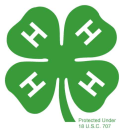 RE: 4H Youth Development Program Donation Request Tax Exempt Organization Certificate #: EO-226-064-597/000 To Whom It May Concern:The Somerset County 4-H Youth Development Program touches the lives of thousands of children each year through a “learn by doing” approach, empowering youth to develop the knowledge, attitudes and skills they need to become competent, caring and contributing citizens of the world.  This organization currently serves thousands of youth in grades one through thirteen (one year out of high school) through a variety of clubs that allow members to learn about projects that interest them, work with mentors, and participate in community service activities. For more than 30 years, the 4-H Center on Milltown Road in Bridgewater has served as the home base of operations for 4-H, providing meeting space for clubs as well as a venue for special events and programs.  To help raise funding for needed repairs of our 4-H Center, the 4-H Anime and Manga Club: The Village Hidden in the Clovers is hosting CloverCon on Sunday. May 21, 2023.  A mini-convention for Middle Schoolers on up to adults, it will feature a dealers’ area, an artist alley, anime screenings, a manga reading room, panel discussions, drawing &/or improv workshops, a cosplay catwalk, a silent auction, and more events to be determined plus a kitchen where food will be available for attendees to purchase.We are requesting a donation of food, merchandise or gift cards as part of our fundraiser event.  Our members and/or leaders would be happy to pick up any donated items.  All donors will be listed in the event program.    The staff coordinator for this project, Kristine Rappaport, is also available at the 4-H office at 908-526-6644 or Rappaport@co.somerset.nj.us.    Thank you very much for considering this request.  I look forward to hearing from you.Sincerely,Betty SommervilleSomerset County 4-H Anime and Manga Club: The Village Hidden in the Clovers Leader Contact Information:    Betty SommervilleE-Mail:    4hanimeleader@gmail.comFor more information visit: www.4HisTops.org  or 4hclovercon.comLike us on Facebook at 4hCloverCon or visit us at http://clovercon.tumblr.com/ or http://4hclovercon.com  